秦皇岛市质量技术监督检验所                                                                    商品条码：条码介绍 办理条码服务指南 办理流程、联系方式标准查新：联系方式一、商品条码条码介绍 商品条码是产品在全球供应链中自由流动的唯一身份标识，是产品进入市场的通行证，我国累计已有50万多家企业申请获得了厂商识别代码及其商品条码，全国有上亿种商品、90%以上的快速消费品上印有商品条码。商品条码已广泛应用于零售、物流、医疗、卫生、视频、消费品、服装、图书音像、电子商务、物联网与经济社会息息相关的诸多领域。企业正式注册成为中国商品条码系统成员，享有以下权利和义务：权利·对合法拥有厂商识别代码及相应商品条码，享有专用权；·享有在厂商识别代码的基础上，自行分配商品项目代码的权利；·享有获得编码中心及其分支机构提供的咨询、技术支持等服务的权利；义务·按照国家法律标准、技术规范及相关规定，正确使用商品条码及相关技术；·不得转让或与他人共享厂商识别代码及相应的商品条码；·企业信息变更时，需及时到所在地编码分支机构变更手续；·按规定进行产品信息通报。办理条码服务指南办理条码须知1.商品条码初办：        所需条件：携带营业执照副本、汇款凭证、公章、法人章。2.银行电汇     户  名：中国物品编码中心     开户行：交通银行北京分行和平里支行     账  户：110060224010149084052表格1.注册登记表(新)2.续展表（新）办理流程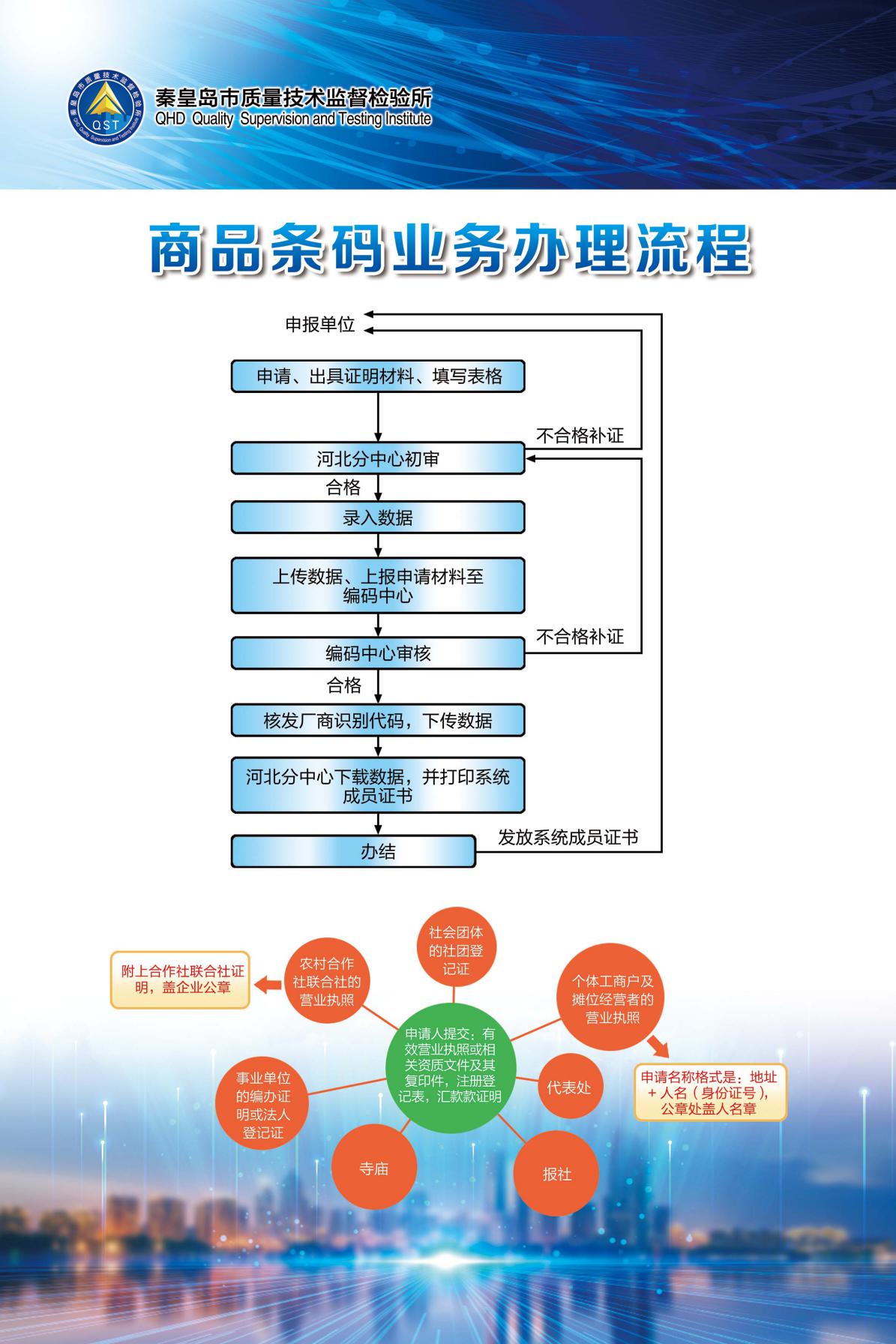 联系方式电  话：0335-8047824地  址：秦皇岛市开发区赣江道2号（秦皇岛市质量技术监督检验所）二、标准查新可对外提供标准查新服务联系方式电  话：0335-8047825地  址：秦皇岛市开发区赣江道2号（秦皇岛市质量技术监督检验所）